Februar 2024Februar 2024Februar 2024Februar 2024Februar 2024Februar 2024Februar 2024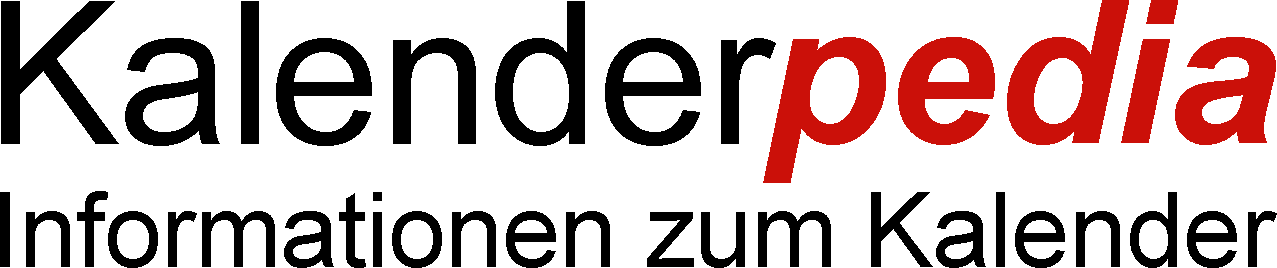 KWMontagDienstagMittwochDonnerstagFreitagSamstagSonntag529303112345Hühnerfrikassee mit Reis65678910116Geschnetzeltes mit Spätzle und SalatPürierte Gemüsesuppe mit Backerbsen und JoghurtGriesschnitten mit ApfelmusNudeln mit Thunfisch-Tomatensoße und Rohkost7121314151617187RosenmontagSchulferien, in dieser Woche gibt es kein warmes Essen.8192021222324258Hackfleischküchlein mit Kartoffeln und Gemüse Spätzle mit SoßePizza mit SalatWesternkartoffeln mit Quark9262728291239Pfannkuchen mit ApfelmusWienerle mit KartoffelsalatNudeln mit Hackfleischsoße und GurkensalatMinischnitzel mit Pommes und Rohkost© Kalenderpedia®   www.kalenderpedia.de© Kalenderpedia®   www.kalenderpedia.de© Kalenderpedia®   www.kalenderpedia.de© Kalenderpedia®   www.kalenderpedia.de© Kalenderpedia®   www.kalenderpedia.de© Kalenderpedia®   www.kalenderpedia.de© Kalenderpedia®   www.kalenderpedia.deAngaben ohne Gewähr